КОММЕРЧЕСКОЕ ПРЕДЛОЖЕНИЕ 
САМОСВАЛЬНЫЙ ПОЛУПРИЦЕП NEMAN С КУЗОВОМ ОБЪЕМОМ 31 КУБ.М — Nm.T31-SH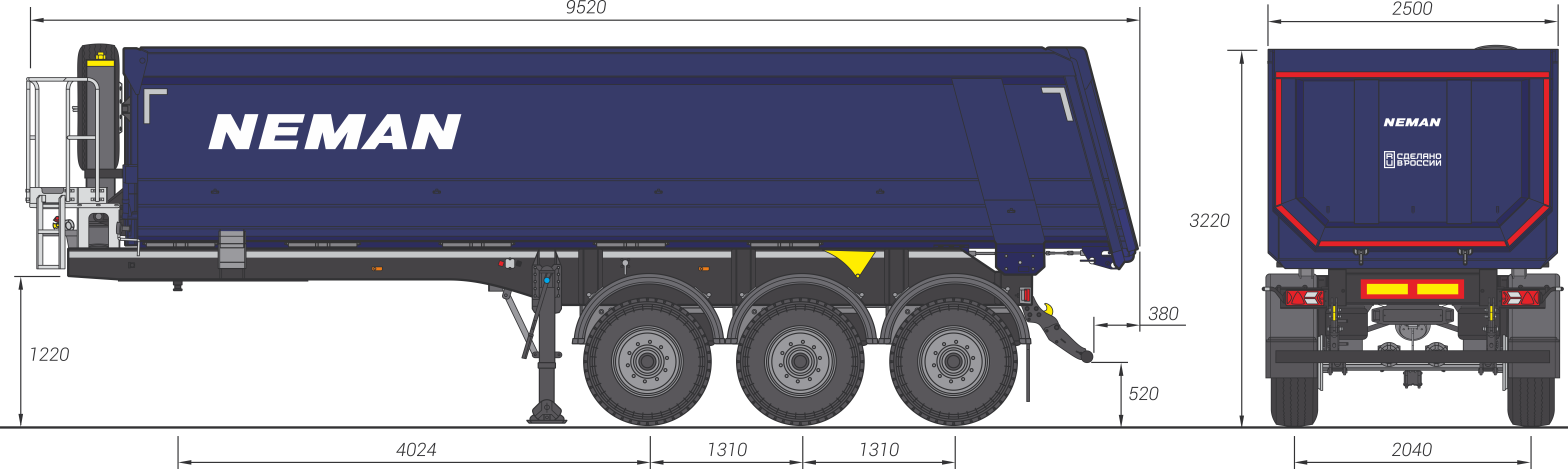 Конструкция шассиЛонжероны рамы выполнены из конструкционной стали S500 MC Алюминиевая рабочая площадка.Механическое двухскоростное опорное устройство.Складной задний противоподкатный брус для работы с асфальтоукладчиком в соответствии с Правилами ЕЭК ООН.Конструкция кузоваКузов изготавливается по технологии "Half-Pipe".Элементы кузова свариваются внахлест для предотвращения истирания сварных швов абразивным грузом.Боковые стенки кузова являются цельногнутыми деталями сложного сечения толщиной 6 мм, основание кузова толщиной 8 мм.Задний борт откидной.Запорные механизмы заднего борта открываются автоматически при 2 градусах подъема кузова.Гидравлическая системаГидроцилиндр HYVA Alpha с давлением 250 бар / Binotto B3 с давлением 200 бар / На выбор завода изготовителя.Осевой агрегатЗ оси в усиленном исполнении – OSMAN KOC (Турция), грузоподъемностью 12 000 кг каждая.Пневматическая подвескаПодъемная ось (клапан) Тормозная системаТормозные механизмы барабанного типа.Система ABS.ЭлектрооборудованиеСветодиодная оптика ERMAX TM11.Два дополнительных фонаря заднего хода.Двухпроводная система, рабочее напряжение 24 V.Шины и дискиОшиновка односкатная, размерность 385/65 R22,5. Количество колес 6+1 запасное. Шины Cordiant или на выбор завода изготовителя.Стальные диски на выбор завода изготовителя.Лакокрасочное покрытиеПокраска производится в соответствии с требованиями ISO для суровых климатических условий. RAL 5011, стальной синий.Прочее оборудованиеДва держателя для запасных колес. Лебедка для запасного колеса.Скручиваемый на правый борт тент.Противооткатные упоры.Рукомойник с диспенсером.Инструментальный ящик.СертификацияПолуприцепы сертифицированы в соответствии с последними правилами Росстандарта РФ.Гарантия12 месяцев на полуприцеп с момента постановки на учет без ограничения пробега, но не более 24 месяцев с момента производства.Срок действия коммерческого предложения: 7 календарных днейза собой право вносить изменения в конструкцию изделия без дополнительного уведомления.С Уважением, Ферулёв Владимир Александрович Ведущий менеджер ООО "МаксКар"т. +7-913-477-12-39 – служебный телефонт. 8-800-234-32-42 - многоканальный
стоянка – Федеральная трасса Р-254, северный обход Новосибирска, п. Садовый, ул. Пасечная, 10, (пост ГИБДД, гостиница «У самовара»)
maxcar54@mail.ru www.maxcar54.ru – наш сайтhttps://www.youtube.com/channel/UCIiFI5uro5xB8fkw0N0pyRg/videos - наш канал на Youtubehttps://www.instagram.com/maxcar54ru/ - наша страница в Instagramhttps://t.me/maxcar54 - наш Телеграмм каналhttps://zen.yandex.ru/id/622dca62cbc61a17d67cd6b3 - наш аккаунт в Яндекс Дзене https://vk.com/maxcar54 - наша группа в ВК https://rutube.ru/channel/24531068/ - наш канал на RuTubе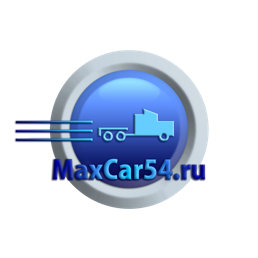 Общество с ограниченной ответственностью «МаксКар»Официальный дилер завода "Grunwald " на территории Российской ФедерацииДопустимая полная масса, кг38 000Собственная масса, кг8 800Нагрузка на осевой агрегат, кг27 000 Нагрузка на ССУ, кг11 000 Высота ССУ, мм1 220 Условия оплаты и доставкиУсловия оплаты и доставкиИтоговая стоимостьУсловия отгрузкиКоличество – 2 единицыСтоимость – 3 500 000 рублей с НДССамовывоз – МО, г. Химки, Квартал Клязьма 1Бс1 